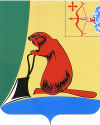                                                                                                                                                              Приложение к изменениям                                                                                                                                       Приложение № 4 к Программе                  Ресурсное обеспечение реализации муниципальной программы за счет всех источников финансирования_____________________АДМИНИСТРАЦИЯ ТУЖИНСКОГО МУНИЦИПАЛЬНОГО РАЙОНА КИРОВСКОЙ ОБЛАСТИАДМИНИСТРАЦИЯ ТУЖИНСКОГО МУНИЦИПАЛЬНОГО РАЙОНА КИРОВСКОЙ ОБЛАСТИАДМИНИСТРАЦИЯ ТУЖИНСКОГО МУНИЦИПАЛЬНОГО РАЙОНА КИРОВСКОЙ ОБЛАСТИАДМИНИСТРАЦИЯ ТУЖИНСКОГО МУНИЦИПАЛЬНОГО РАЙОНА КИРОВСКОЙ ОБЛАСТИАДМИНИСТРАЦИЯ ТУЖИНСКОГО МУНИЦИПАЛЬНОГО РАЙОНА КИРОВСКОЙ ОБЛАСТИПОСТАНОВЛЕНИЕПОСТАНОВЛЕНИЕПОСТАНОВЛЕНИЕПОСТАНОВЛЕНИЕПОСТАНОВЛЕНИЕ15.11.2017 №№№ 457пгт ТужаО внесении изменений  в постановление администрации Тужинского муниципального района от 11.10. 2013  № 533              В соответствии с решением Тужинской районной Думы от            30.10.2017   № 17/119  «О внесении изменений в решение Тужинской районной   Думы   от  12.12.2016   № 6/39»  и  на основании постановления администрации Тужинского муниципального района от 19.02.2015  № 89 «О разработке, реализации  и оценке  эффективности муниципальных программ  Тужинского муниципального района»  администрация Тужинского муниципального района  ПОСТАНОВЛЯЕТ:1.Внести  изменения в  постановление администрации Тужинского муниципального  района   от 11.10.2013  № 533  «Об утверждении     муниципальной программы Тужинского муниципального района                                                          «Развитие  агропромышленного  комплекса»  на 2014 - 2019 годы, утвердив  изменения  в муниципальной программе Тужинского муниципального района «Развитие агропромышленного комплекса» на 2014 - 2019 годы согласно приложению.           2. Настоящее постановление вступает в силу с момента официального опубликования в Бюллетене муниципальных правовых актов органов мест-ного самоуправления Тужинского 	района Кировской области.Глава Тужинскогомуниципального района	      Е.В. Видякина                                      Приложение                                                                                                            УТВЕРЖДЕНЫ                                                                       постановлением  администрации                                                                       Тужинского муниципального                                                                       района                                                                                 от  15.11.2017   №  457ИЗМЕНЕНИЯв муниципальной программе Тужинского муниципального района«Развитие агропромышленного комплекса» на 2014-2019 годы1.В паспорте программы:Раздел   «Объемы ассигнований муниципальной программы» изложить в следующей редакции:2. Раздел 5 «Ресурсное обеспечение муниципальной программы изложить в следующей редакции: «Общий объем  финансирования Муниципальной программы составит– 134036,564 тыс. рублей, в том числе  средства федерального бюджета – 80095,625 тыс. рублей, средства областного бюджета – 47659,339 тыс. рублей, средства местных бюджетов  - 46,6 тыс. рублей, внебюджетные источники финансирования  - 6235,0 тыс.рублей (по соглашению)».3.Приложение №  4 к Муниципальной программе  «Ресурсное обеспечение реализации муниципальной  программы  за счет всех источников финансирования»  изложить в новой  редакции согласно приложению О внесении изменений  в постановление администрации Тужинского муниципального района от 11.10. 2013  № 533              В соответствии с решением Тужинской районной Думы от            30.10.2017   № 17/119  «О внесении изменений в решение Тужинской районной   Думы   от  12.12.2016   № 6/39»  и  на основании постановления администрации Тужинского муниципального района от 19.02.2015  № 89 «О разработке, реализации  и оценке  эффективности муниципальных программ  Тужинского муниципального района»  администрация Тужинского муниципального района  ПОСТАНОВЛЯЕТ:1.Внести  изменения в  постановление администрации Тужинского муниципального  района   от 11.10.2013  № 533  «Об утверждении     муниципальной программы Тужинского муниципального района                                                          «Развитие  агропромышленного  комплекса»  на 2014 - 2019 годы, утвердив  изменения  в муниципальной программе Тужинского муниципального района «Развитие агропромышленного комплекса» на 2014 - 2019 годы согласно приложению.           2. Настоящее постановление вступает в силу с момента официального опубликования в Бюллетене муниципальных правовых актов органов мест-ного самоуправления Тужинского 	района Кировской области.Глава Тужинскогомуниципального района	      Е.В. Видякина                                      Приложение                                                                                                            УТВЕРЖДЕНЫ                                                                       постановлением  администрации                                                                       Тужинского муниципального                                                                       района                                                                                 от  15.11.2017   №  457ИЗМЕНЕНИЯв муниципальной программе Тужинского муниципального района«Развитие агропромышленного комплекса» на 2014-2019 годы1.В паспорте программы:Раздел   «Объемы ассигнований муниципальной программы» изложить в следующей редакции:2. Раздел 5 «Ресурсное обеспечение муниципальной программы изложить в следующей редакции: «Общий объем  финансирования Муниципальной программы составит– 134036,564 тыс. рублей, в том числе  средства федерального бюджета – 80095,625 тыс. рублей, средства областного бюджета – 47659,339 тыс. рублей, средства местных бюджетов  - 46,6 тыс. рублей, внебюджетные источники финансирования  - 6235,0 тыс.рублей (по соглашению)».3.Приложение №  4 к Муниципальной программе  «Ресурсное обеспечение реализации муниципальной  программы  за счет всех источников финансирования»  изложить в новой  редакции согласно приложению О внесении изменений  в постановление администрации Тужинского муниципального района от 11.10. 2013  № 533              В соответствии с решением Тужинской районной Думы от            30.10.2017   № 17/119  «О внесении изменений в решение Тужинской районной   Думы   от  12.12.2016   № 6/39»  и  на основании постановления администрации Тужинского муниципального района от 19.02.2015  № 89 «О разработке, реализации  и оценке  эффективности муниципальных программ  Тужинского муниципального района»  администрация Тужинского муниципального района  ПОСТАНОВЛЯЕТ:1.Внести  изменения в  постановление администрации Тужинского муниципального  района   от 11.10.2013  № 533  «Об утверждении     муниципальной программы Тужинского муниципального района                                                          «Развитие  агропромышленного  комплекса»  на 2014 - 2019 годы, утвердив  изменения  в муниципальной программе Тужинского муниципального района «Развитие агропромышленного комплекса» на 2014 - 2019 годы согласно приложению.           2. Настоящее постановление вступает в силу с момента официального опубликования в Бюллетене муниципальных правовых актов органов мест-ного самоуправления Тужинского 	района Кировской области.Глава Тужинскогомуниципального района	      Е.В. Видякина                                      Приложение                                                                                                            УТВЕРЖДЕНЫ                                                                       постановлением  администрации                                                                       Тужинского муниципального                                                                       района                                                                                 от  15.11.2017   №  457ИЗМЕНЕНИЯв муниципальной программе Тужинского муниципального района«Развитие агропромышленного комплекса» на 2014-2019 годы1.В паспорте программы:Раздел   «Объемы ассигнований муниципальной программы» изложить в следующей редакции:2. Раздел 5 «Ресурсное обеспечение муниципальной программы изложить в следующей редакции: «Общий объем  финансирования Муниципальной программы составит– 134036,564 тыс. рублей, в том числе  средства федерального бюджета – 80095,625 тыс. рублей, средства областного бюджета – 47659,339 тыс. рублей, средства местных бюджетов  - 46,6 тыс. рублей, внебюджетные источники финансирования  - 6235,0 тыс.рублей (по соглашению)».3.Приложение №  4 к Муниципальной программе  «Ресурсное обеспечение реализации муниципальной  программы  за счет всех источников финансирования»  изложить в новой  редакции согласно приложению О внесении изменений  в постановление администрации Тужинского муниципального района от 11.10. 2013  № 533              В соответствии с решением Тужинской районной Думы от            30.10.2017   № 17/119  «О внесении изменений в решение Тужинской районной   Думы   от  12.12.2016   № 6/39»  и  на основании постановления администрации Тужинского муниципального района от 19.02.2015  № 89 «О разработке, реализации  и оценке  эффективности муниципальных программ  Тужинского муниципального района»  администрация Тужинского муниципального района  ПОСТАНОВЛЯЕТ:1.Внести  изменения в  постановление администрации Тужинского муниципального  района   от 11.10.2013  № 533  «Об утверждении     муниципальной программы Тужинского муниципального района                                                          «Развитие  агропромышленного  комплекса»  на 2014 - 2019 годы, утвердив  изменения  в муниципальной программе Тужинского муниципального района «Развитие агропромышленного комплекса» на 2014 - 2019 годы согласно приложению.           2. Настоящее постановление вступает в силу с момента официального опубликования в Бюллетене муниципальных правовых актов органов мест-ного самоуправления Тужинского 	района Кировской области.Глава Тужинскогомуниципального района	      Е.В. Видякина                                      Приложение                                                                                                            УТВЕРЖДЕНЫ                                                                       постановлением  администрации                                                                       Тужинского муниципального                                                                       района                                                                                 от  15.11.2017   №  457ИЗМЕНЕНИЯв муниципальной программе Тужинского муниципального района«Развитие агропромышленного комплекса» на 2014-2019 годы1.В паспорте программы:Раздел   «Объемы ассигнований муниципальной программы» изложить в следующей редакции:2. Раздел 5 «Ресурсное обеспечение муниципальной программы изложить в следующей редакции: «Общий объем  финансирования Муниципальной программы составит– 134036,564 тыс. рублей, в том числе  средства федерального бюджета – 80095,625 тыс. рублей, средства областного бюджета – 47659,339 тыс. рублей, средства местных бюджетов  - 46,6 тыс. рублей, внебюджетные источники финансирования  - 6235,0 тыс.рублей (по соглашению)».3.Приложение №  4 к Муниципальной программе  «Ресурсное обеспечение реализации муниципальной  программы  за счет всех источников финансирования»  изложить в новой  редакции согласно приложению О внесении изменений  в постановление администрации Тужинского муниципального района от 11.10. 2013  № 533              В соответствии с решением Тужинской районной Думы от            30.10.2017   № 17/119  «О внесении изменений в решение Тужинской районной   Думы   от  12.12.2016   № 6/39»  и  на основании постановления администрации Тужинского муниципального района от 19.02.2015  № 89 «О разработке, реализации  и оценке  эффективности муниципальных программ  Тужинского муниципального района»  администрация Тужинского муниципального района  ПОСТАНОВЛЯЕТ:1.Внести  изменения в  постановление администрации Тужинского муниципального  района   от 11.10.2013  № 533  «Об утверждении     муниципальной программы Тужинского муниципального района                                                          «Развитие  агропромышленного  комплекса»  на 2014 - 2019 годы, утвердив  изменения  в муниципальной программе Тужинского муниципального района «Развитие агропромышленного комплекса» на 2014 - 2019 годы согласно приложению.           2. Настоящее постановление вступает в силу с момента официального опубликования в Бюллетене муниципальных правовых актов органов мест-ного самоуправления Тужинского 	района Кировской области.Глава Тужинскогомуниципального района	      Е.В. Видякина                                      Приложение                                                                                                            УТВЕРЖДЕНЫ                                                                       постановлением  администрации                                                                       Тужинского муниципального                                                                       района                                                                                 от  15.11.2017   №  457ИЗМЕНЕНИЯв муниципальной программе Тужинского муниципального района«Развитие агропромышленного комплекса» на 2014-2019 годы1.В паспорте программы:Раздел   «Объемы ассигнований муниципальной программы» изложить в следующей редакции:2. Раздел 5 «Ресурсное обеспечение муниципальной программы изложить в следующей редакции: «Общий объем  финансирования Муниципальной программы составит– 134036,564 тыс. рублей, в том числе  средства федерального бюджета – 80095,625 тыс. рублей, средства областного бюджета – 47659,339 тыс. рублей, средства местных бюджетов  - 46,6 тыс. рублей, внебюджетные источники финансирования  - 6235,0 тыс.рублей (по соглашению)».3.Приложение №  4 к Муниципальной программе  «Ресурсное обеспечение реализации муниципальной  программы  за счет всех источников финансирования»  изложить в новой  редакции согласно приложению № п/пСтатусСтатусНаименование муниципальной программы,  отдельного мероприятия Источник финансирования  Расходы, тыс. рублей  Расходы, тыс. рублей  Расходы, тыс. рублей  Расходы, тыс. рублей  Расходы, тыс. рублей  Расходы, тыс. рублей  Расходы, тыс. рублей№ п/пСтатусСтатусНаименование муниципальной программы,  отдельного мероприятия Источник финансирования2014 год2015 год2016 год2017 год2018 год  2019годИтого1223 4567891011Муниципальная программаМуниципальная программа«Развитие агропромышленного комплекса» на 2014-2019 годывсего19552,419034,922832,522694,16424961,324961,3134036,564Муниципальная программаМуниципальная программа«Развитие агропромышленного комплекса» на 2014-2019 годыфедеральный бюджет993412278,514789,914227,62514432,814432,880095,625Муниципальная программаМуниципальная программа«Развитие агропромышленного комплекса» на 2014-2019 годыобластной бюджет83276445,1 6986,7 7253,5399323,59323,547659,339Муниципальная программаМуниципальная программа«Развитие агропромышленного комплекса» на 2014-2019 годыместный бюджет6,411,3     5,9    13,05,05,046,6Муниципальная программаМуниципальная программа«Развитие агропромышленного комплекса» на 2014-2019 годывнебюджетные источники1285 300105012001200120062351Отдельное мероприятиеОтдельное мероприятиеРазвитие подотрасли растениеводства, переработки и реализации продукции растениеводствавсего1175812338,714483,414222,59215966,615966,684735,8921Отдельное мероприятиеОтдельное мероприятиеРазвитие подотрасли растениеводства, переработки и реализации продукции растениеводствафедеральный бюджет748610254,510332,610337,725104751047559360,8251Отдельное мероприятиеОтдельное мероприятиеРазвитие подотрасли растениеводства, переработки и реализации продукции растениеводстваобластной бюджет30521784,2 3350,8 3084,8674691,64691,620655,0671Отдельное мероприятиеОтдельное мероприятиеРазвитие подотрасли растениеводства, переработки и реализации продукции растениеводствавнебюджетные источники1220    300800 80080080047201.1Развитие семеноводства сельскохозяйственных растений как высокорентабельной отрасли, ориентированной на полное обеспечение растениеводства области оригинальным и элитным семенным материалом, районированными семенами высокого качества (включая потребность в семенах для обеспечения процесса биологизации земледелия) и прирост объемов реализации семян за пределы областивсего130019612230228023502350124711.1Развитие семеноводства сельскохозяйственных растений как высокорентабельной отрасли, ориентированной на полное обеспечение растениеводства области оригинальным и элитным семенным материалом, районированными семенами высокого качества (включая потребность в семенах для обеспечения процесса биологизации земледелия) и прирост объемов реализации семян за пределы областифедеральный бюджет 5201680166417001750175090641.1Развитие семеноводства сельскохозяйственных растений как высокорентабельной отрасли, ориентированной на полное обеспечение растениеводства области оригинальным и элитным семенным материалом, районированными семенами высокого качества (включая потребность в семенах для обеспечения процесса биологизации земледелия) и прирост объемов реализации семян за пределы областиобластной бюджет780281 56658060060034071.1Развитие семеноводства сельскохозяйственных растений как высокорентабельной отрасли, ориентированной на полное обеспечение растениеводства области оригинальным и элитным семенным материалом, районированными семенами высокого качества (включая потребность в семенах для обеспечения процесса биологизации земледелия) и прирост объемов реализации семян за пределы областивнебюджетные источники1.1.1Возмещение части затрат на приобретение оригинальных, элитных и репродукционных семян сельскохозяйственных растений; испытание и комплексная оценка сортов сельскохозяйственвсего120019611930198020502050111711.1.1Возмещение части затрат на приобретение оригинальных, элитных и репродукционных семян сельскохозяйственных растений; испытание и комплексная оценка сортов сельскохозяйственфедеральный бюджет 5201680166417001750175090641.1.1Возмещение части затрат на приобретение оригинальных, элитных и репродукционных семян сельскохозяйственных растений; испытание и комплексная оценка сортов сельскохозяйственобластной бюджет 6802812662803003002107ных растений1.1.2Возмещение части затрат на производство и реализацию элитных и репродукционных семян сельскохозяйственных растенийвсего100030030030030013001.1.2Возмещение части затрат на производство и реализацию элитных и репродукционных семян сельскохозяйственных растенийобластной бюджет100030030030030013001.2Поддержка экономически значимых региональных программ в области растениеводствавсего00100012501250125047501.2Поддержка экономически значимых региональных программ в области растениеводствафедеральный бюджет00160200200200 7601.2Поддержка экономически значимых региональных программ в области растениеводстваобластной бюджет0084010501050105039901.3Проведение культуртехнической и противоэрозионной мелиорации земель сельскохозяйственного назначения   всего12203008008002000200071201.3Проведение культуртехнической и противоэрозионной мелиорации земель сельскохозяйственного назначения   областной бюджет00001200120024001.3Проведение культуртехнической и противоэрозионной мелиорации земель сельскохозяйственного назначения   внебюджнтные источники122030080080080080047201.4Повышение доступности кредитов и займов для сельскохозяйственных товаропроизводителей, организаций АПК и организаций потребительской кооперации в отрасли растениеводства, переработки ее продукции,  развития инфраструктуры и  логистического   обеспечения  рынков продукции растениеводствавсего39384655,74583,43392,5923866,63866,624302,8921.4Повышение доступности кредитов и займов для сельскохозяйственных товаропроизводителей, организаций АПК и организаций потребительской кооперации в отрасли растениеводства, переработки ее продукции,  развития инфраструктуры и  логистического   обеспечения  рынков продукции растениеводствафедеральный бюджет21663582,53168,62712,7252800280017229,8251.4Повышение доступности кредитов и займов для сельскохозяйственных товаропроизводителей, организаций АПК и организаций потребительской кооперации в отрасли растениеводства, переработки ее продукции,  развития инфраструктуры и  логистического   обеспечения  рынков продукции растениеводстваобластной бюджет (софинанс. 5 %)17721073,21414,8 142,7751066,61066,66535,9751.4Повышение доступности кредитов и займов для сельскохозяйственных товаропроизводителей, организаций АПК и организаций потребительской кооперации в отрасли растениеводства, переработки ее продукции,  развития инфраструктуры и  логистического   обеспечения  рынков продукции растениеводстваобластной бюджет доплата 537,092537,0921.4.1Возмещение части затрат на уплату процентов по краткосрочным кредитам (займам) на развитие растениеводства, переработку и реализацию продукции растениеводства    всего182 581,4526,8 19,087001309,2871.4.1Возмещение части затрат на уплату процентов по краткосрочным кредитам (займам) на развитие растениеводства, переработку и реализацию продукции растениеводства    федеральный бюд-жет (R5430(д.17-A 12)141 482,5368,6 12,725001004,8251.4.1Возмещение части затрат на уплату процентов по краткосрочным кредитам (займам) на развитие растениеводства, переработку и реализацию продукции растениеводства    областной бюджет (соф.5%)(R5430.(17-A1241   98,9158,2  0,67000298,771.4.1Возмещение части затрат на уплату процентов по краткосрочным кредитам (займам) на развитие растениеводства, переработку и реализацию продукции растениеводства    областной бюджетN5430 доплата  5,6925,6921.4.2Возмещение части затрат на уплату всего3756 4074,34056,63373,5053866,63866,622993,605процентов по инвестиционным кредитам (займам) на развитие растениеводства, переработку и и реализацию продукции растениеводства,    развитие инфраструктуры и логистического обеспечения рынков продукции растениеводства    федеральный бюджет (R5440(17-A-35)2025 310028002700  2800280016225процентов по инвестиционным кредитам (займам) на развитие растениеводства, переработку и и реализацию продукции растениеводства,    развитие инфраструктуры и логистического обеспечения рынков продукции растениеводства    областной бюджет (соф.5%)(R5440(17-A-35)1731 974,31256,6	142.1051066,61066,66237,205процентов по инвестиционным кредитам (займам) на развитие растениеводства, переработку и и реализацию продукции растениеводства,    развитие инфраструктуры и логистического обеспечения рынков продукции растениеводства    областной бюджетN5440 доплата531,4531,41.5Снижение рисков в растениеводствеВозмещение части затрат сельскохозяйственных товаропроизводителей на уплату страховой премии, начисленной по договору сельскохозяйственного страхования в области растениеводства всего0037050050050018701.5Снижение рисков в растениеводствеВозмещение части затрат сельскохозяйственных товаропроизводителей на уплату страховой премии, начисленной по договору сельскохозяйственного страхования в области растениеводства федеральный бюджет0034042542542516151.5Снижение рисков в растениеводствеВозмещение части затрат сельскохозяйственных товаропроизводителей на уплату страховой премии, начисленной по договору сельскохозяйственного страхования в области растениеводства областной бюджет00307575752551.5Снижение рисков в растениеводствеВозмещение части затрат сельскохозяйственных товаропроизводителей на уплату страховой премии, начисленной по договору сельскохозяйственного страхования в области растениеводства внебюджетные источники1.6Поддержка сельскохозяйственных товаропроизводителей в области растениеводства  всего530054225500600060006000342221.6Поддержка сельскохозяйственных товаропроизводителей в области растениеводства  федеральный бюджет480049925000530053005300306921.6Поддержка сельскохозяйственных товаропроизводителей в области растениеводства  областной бюджет50043050070070070035302Отдельное мероприятиеОтдельное мероприятиеРазвитие подотрасли животноводства, переработки и реализации продукции животноводствавсего412731744871,14662,7724814,34814,326463,4722Отдельное мероприятиеОтдельное мероприятиеРазвитие подотрасли животноводства, переработки и реализации продукции животноводствафедеральный бюджет210716683691,9 34743445344517830,92Отдельное мероприятиеОтдельное мероприятиеРазвитие подотрасли животноводства, переработки и реализации продукции животноводстваобластной бюджет20201506   1179,2   1188,772   1369,3   1369,38632,5722Отдельное мероприятиеОтдельное мероприятиеРазвитие подотрасли животноводства, переработки и реализации продукции животноводствавнебюджетные источники0000	0002.1Дальнейшее развитие отраслей животноводства, укрепление племенной базы, повышение на этой основе генетического потенциала всех видов сельскохозяйственных животных и расширение возможностей приобретения племенного материала всего24662012	100012001300130092782.1Дальнейшее развитие отраслей животноводства, укрепление племенной базы, повышение на этой основе генетического потенциала всех видов сельскохозяйственных животных и расширение возможностей приобретения племенного материала федеральный бюджет1246100650060065065046522.1Дальнейшее развитие отраслей животноводства, укрепление племенной базы, повышение на этой основе генетического потенциала всех видов сельскохозяйственных животных и расширение возможностей приобретения племенного материала областной бюджет1220  100650060065065046262.1Дальнейшее развитие отраслей животноводства, укрепление племенной базы, повышение на этой основе генетического потенциала всех видов сельскохозяйственных животных и расширение возможностей приобретения племенного материала внебюджетные источники2.2Возмещение сельскохозяйственным всего1000120120150150640товаропроизводителям части затрат по наращиванию маточного поголовья овец , наращивание  сельскохозяйственными товаропроизводителями маточного поголовья овец  федеральный бюджет6008080100100420товаропроизводителям части затрат по наращиванию маточного поголовья овец , наращивание  сельскохозяйственными товаропроизводителями маточного поголовья овец  областной бюджет40040		5040		5050		5050		50220товаропроизводителям части затрат по наращиванию маточного поголовья овец , наращивание  сельскохозяйственными товаропроизводителями маточного поголовья овец  внебюджетные источники2.3Повышение доступности кредитов и займов для сельскохозяйственных товаропроизводителей, организаций АПК и организаций потребительской кооперации в отрасли животноводства, переработки ее продукции и развития инфраструктуры и логистического обеспечения рынков продукции животноводства    всего70185,41341,1892,772  369,3369,33227,8722.3Повышение доступности кредитов и займов для сельскохозяйственных товаропроизводителей, организаций АПК и организаций потребительской кооперации в отрасли животноводства, переработки ее продукции и развития инфраструктуры и логистического обеспечения рынков продукции животноводства    федеральный бюджет54  136981,9 6441451452105,92.3Повышение доступности кредитов и займов для сельскохозяйственных товаропроизводителей, организаций АПК и организаций потребительской кооперации в отрасли животноводства, переработки ее продукции и развития инфраструктуры и логистического обеспечения рынков продукции животноводства    областной бюджет (софинансир.5%)16  49,4359,233,895224,3224,3907,0952.3Повышение доступности кредитов и займов для сельскохозяйственных товаропроизводителей, организаций АПК и организаций потребительской кооперации в отрасли животноводства, переработки ее продукции и развития инфраструктуры и логистического обеспечения рынков продукции животноводства    областной бюджет доплата214,877214,8772.3.1Возмещение части затрат на уплату процентов по инвестиционным  кредитам (займам) на  строительство и реконструкцию объектов для молочного скотоводства  всего1801161 831,598178,1178,12366,7982.3.1Возмещение части затрат на уплату процентов по инвестиционным  кредитам (займам) на  строительство и реконструкцию объектов для молочного скотоводства  федеральный бюджет (R5440(17-A-35)180  850 6000014682.3.1Возмещение части затрат на уплату процентов по инвестиционным  кредитам (займам) на  строительство и реконструкцию объектов для молочного скотоводства  областной бюджет (R5440(17-A-35)соф.5%00  311 31,578178,1178,1698,7782.3.1Возмещение части затрат на уплату процентов по инвестиционным  кредитам (займам) на  строительство и реконструкцию объектов для молочного скотоводства  областной бюджет№5440 доплата200,02200,022.3.2Возмещение части затрат на уплату процентов по инвестиционным кредитам (займам) на развитие животноводства, переработку и реализацию продукции животноводства, развитие инфраструктуры и логистического обеспечения рынков продукции животноводства; на приобретение нетелей всего52 185,4  180,1 61,174191,2191,2861,0742.3.2Возмещение части затрат на уплату процентов по инвестиционным кредитам (займам) на развитие животноводства, переработку и реализацию продукции животноводства, развитие инфраструктуры и логистического обеспечения рынков продукции животноводства; на приобретение нетелей федеральный бюджет(R5440(17-A-35)36136131,9  44	145145637,92.3.2Возмещение части затрат на уплату процентов по инвестиционным кредитам (займам) на развитие животноводства, переработку и реализацию продукции животноводства, развитие инфраструктуры и логистического обеспечения рынков продукции животноводства; на приобретение нетелей областной бюджет(R5440(17-A-35) софинансир.5 %1649,448,2  2,31746,246,2208,317(стельных телок) Мясное скотоводство с 2017г.)областной бюджет  №5440 доплата 14,85714,8572.4Поддержка собственного производства молока  всего7404162150 215026952695108462.4Поддержка собственного производства молока  федеральный бюджет6473962000200024002400 98432.4Поддержка собственного производства молока  областной бюджет9320150  15029529510032.5Производство и реализация сельскохозяйственной продукции собственного производства и продуктов ее переработкивсего551300,60000851,62.5Производство и реализация сельскохозяйственной продукции собственного производства и продуктов ее переработкиобластной бюджет551300,60000851,62.62.6Предотвращение потерь и снижения качества продукции, вызванных болезнями животныхвсего20026026030030030016202.62.6Предотвращение потерь и снижения качества продукции, вызванных болезнями животныхфедеральный бюджет1001301301501501508102.62.6Предотвращение потерь и снижения качества продукции, вызванных болезнями животныхобластной бюджет1001301301501501508102.62.6Предотвращение потерь и снижения качества продукции, вызванных болезнями животныхвнебюджетные источники3Отдельное мероприятиеОтдельное мероприятиеСоздание предпосылок развития малых форм хозяйствованиявсего476394,2791,7444,1540,7540,73187,43Отдельное мероприятиеОтдельное мероприятиеСоздание предпосылок развития малых форм хозяйствованияфедеральный бюджет341356,0765,4415,9512,8512,82903,93Отдельное мероприятиеОтдельное мероприятиеСоздание предпосылок развития малых форм хозяйствованияобластной бюджет13538,2 26,328,227,927,9283,53Отдельное мероприятиеОтдельное мероприятиеСоздание предпосылок развития малых форм хозяйствованиявнебюджетные источники00000003.1Развитие семейных животноводческих ферм  на базе К(Ф)Хвсего00000003.1Развитие семейных животноводческих ферм  на базе К(Ф)Хфедеральный бюджет00000003.1Развитие семейных животноводческих ферм  на базе К(Ф)Хобластной бюджет00000003.1Развитие семейных животноводческих ферм  на базе К(Ф)Хвнебюджетные источники00000003.2Организация и проведение ежегодных областных конкурсов на присвоение звавсего252525252525 150ний «Лучшее личное подсобное хозяйство», «Лучший муниципальный район по развитию малых форм хозяйствования в агропромышленном комплексе области». «Лучшее поселение по развитию малых форм хозяйствования в агропромышленном комплексе области»областной бюджет252525252525 1503.3Образование (в том числе уточнение границ) земельных участков из земель сельскохозяйственного назначения, включая государственную регистрацию прав собственности К(Ф)Х, в том числе индивидуальных предпринимателей, на образованные земельные участки   всего30021674040050050026563.3Образование (в том числе уточнение границ) земельных участков из земель сельскохозяйственного назначения, включая государственную регистрацию прав собственности К(Ф)Х, в том числе индивидуальных предпринимателей, на образованные земельные участки   федеральный бюджет200205 74040050050025453.3Образование (в том числе уточнение границ) земельных участков из земель сельскохозяйственного назначения, включая государственную регистрацию прав собственности К(Ф)Х, в том числе индивидуальных предпринимателей, на образованные земельные участки   областной бюджет1001100001113.4Повышение доступности кредитов и займов для граждан, ведущих ЛПХ, К(Ф)Х и сельскохозяйственных потребительских кооперативов всего151153,226,719,115,715,7381,43.4Повышение доступности кредитов и займов для граждан, ведущих ЛПХ, К(Ф)Х и сельскохозяйственных потребительских кооперативов федеральный бюд- жет (R5430(д.17-A 12)14115125,415,912,812,8358,93.4Повышение доступности кредитов и займов для граждан, ведущих ЛПХ, К(Ф)Х и сельскохозяйственных потребительских кооперативов областной бюджет (R5430(17-A 12)10  2,2  1,30,8372,92,920,1373.4Повышение доступности кредитов и займов для граждан, ведущих ЛПХ, К(Ф)Х и сельскохозяйственных потребительских кооперативов областной бюджет  № 5430 доплата2,3632,3634Отдельное мероприятиеОтдельное мероприятиеТехническая и технологическая модернизация, инновационное развитиевсего50013481250190022002200    93984Отдельное мероприятиеОтдельное мероприятиеТехническая и технологическая модернизация, инновационное развитиеобластной бюджет50013481000150018001800   79484Отдельное мероприятиеОтдельное мероприятиеТехническая и технологическая модернизация, инновационное развитиевнебюджетные источники250400400400    14504.1Содействие сельскохозяйственным товаропроизводителям в обновлении машино-тракторного парка, а также в приобретении оборудования убойных пунктоввсего50013481000150018001800   79484.1Содействие сельскохозяйственным товаропроизводителям в обновлении машино-тракторного парка, а также в приобретении оборудования убойных пунктовобластной бюджет50013481000150018001800   79484.1Содействие сельскохозяйственным товаропроизводителям в обновлении машино-тракторного парка, а также в приобретении оборудования убойных пунктоввнебюджетные источники4.2Развитие системы лизинговых и аналогичных им операцийвсего250400400400   14504.2Развитие системы лизинговых и аналогичных им операцийвнебюджетные источники250400400400   14505Отдельное мероприятиеОтдельное мероприятиеОбеспечение реализации Программывсего10030 130150150150     7105Отдельное мероприятиеОтдельное мероприятиеОбеспечение реализации Программыфедеральный бюджет5Отдельное мероприятиеОтдельное мероприятиеОбеспечение реализации Программыобластной бюджет10030 130150150150     7105Отдельное мероприятиеОтдельное мероприятиеОбеспечение реализации Программыместный бюджет**5Отдельное мероприятиеОтдельное мероприятиеОбеспечение реализации Программывнебюджетные источники5.1Повышение кадрового потенциала АПК области, формирование кадрового состава, обладающего инновационным подходом к делу, способного обеспечить эффективное функционирование отрасли в современных условияхвсего10030130150150150   7105.1Повышение кадрового потенциала АПК области, формирование кадрового состава, обладающего инновационным подходом к делу, способного обеспечить эффективное функционирование отрасли в современных условияхобластной бюджет10030130150150150   7105.1Повышение кадрового потенциала АПК области, формирование кадрового состава, обладающего инновационным подходом к делу, способного обеспечить эффективное функционирование отрасли в современных условияхвнебюджетные источники6Отдельное мероприятиеОтдельное мероприятиеСтимулирование эффективного использования земель сельскохозяйственного назначениявсего634,4237,9123,5197,7197,7197,7  1588,96Отдельное мероприятиеОтдельное мероприятиеСтимулирование эффективного использования земель сельскохозяйственного назначенияобластной бюджет563226,6117,6192,7192,7192,7  1485,36Отдельное мероприятиеОтдельное мероприятиеСтимулирование эффективного использования земель сельскохозяйственного назначенияместный бюджет**6,411,35,95,05,05,0    38,66Отдельное мероприятиеОтдельное мероприятиеСтимулирование эффективного использования земель сельскохозяйственного назначениявнебюджетные источники65000 0 0     656.1Выделение земельных участков из земель сельскохозяйственного назначения в счет невостребованных земельных долей и (или) земельных долей, от права собственности на которые граждане отказалисьвсего134,4237,9123,5197,7197,7197,7  1088,96.1Выделение земельных участков из земель сельскохозяйственного назначения в счет невостребованных земельных долей и (или) земельных долей, от права собственности на которые граждане отказалисьобластной бюджет128,0226,6117,6192,7192,7192,7  1050,36.1Выделение земельных участков из земель сельскохозяйственного назначения в счет невостребованных земельных долей и (или) земельных долей, от права собственности на которые граждане отказалисьместный бюджет6,411,35,95,05,05,0   38,6   6.2.Выделение земельных участков из земель сельскохозяйственного назначения в счет  земельных долей, включая государственную регистрацию прав всего50000000   500   6.2.Выделение земельных участков из земель сельскохозяйственного назначения в счет  земельных долей, включая государственную регистрацию прав областнойбюджет43500000    435   6.2.собственности организаций АПК, за исключением КФХ,  на выделенные земельные участкивнебюджетныеисточники6500000     657Отдельное мероприяОтдельное мероприяВыполнение управленческих функцийВсего19571489923,41040104010407489,4тиетиетиетиеОбластной бюджет19571489923,4104010401040 7489,48Отдельное мероприятиеОтдельное мероприятиеЗащита населения  от болезней, общих для человека и животных, в части организации и содержания в соответствии с требованиями действующего ветеринарного законодательства Российской Федерации скотомогильников (биотермических ям) на территории муниципального районаВсего23179,44400  246,48Отдельное мероприятиеОтдельное мероприятиеЗащита населения  от болезней, общих для человека и животных, в части организации и содержания в соответствии с требованиями действующего ветеринарного законодательства Российской Федерации скотомогильников (биотермических ям) на территории муниципального районаОбластной бюджет23179,44400  246,49Отдельное мероприятиеОтдельное мероприятиеОрганизация проведения  мероприятий по предупреждению  и ликвидации животных в части организации и проведения отлова, учета безнадзорных домашних животных на территории муниципального района Всего0,180335252  217,19Отдельное мероприятиеОтдельное мероприятиеОрганизация проведения  мероприятий по предупреждению  и ликвидации животных в части организации и проведения отлова, учета безнадзорных домашних животных на территории муниципального района Областной бюджет0,18025   5252  209,19Отдельное мероприятиеОтдельное мероприятиеОрганизация проведения  мероприятий по предупреждению  и ликвидации животных в части организации и проведения отлова, учета безнадзорных домашних животных на территории муниципального района Местный бюджет8     8